Тест по теме «Органы чувств» для обучающихся 9 класса специальной (коррекционной) школы VIII вида.Трачук Наталья Михайловна,учитель биологииГБОУ АО «Савинская СКОШИ»Плесецкого района Архангельской областип. Савинский, 2016 годТест «Органы чувств»1. Орган, управляющий работой всех органов чувств:	А) головной мозг	Б) спинной мозг	В) сердце 2. Соедини стрелочками название органов чувств с органами:орган зрения                                           ухоорган слуха                                             носорган обоняния                                      глазорган вкуса                                             языкорган осязания                                       кожа3. Соотнеси  названия основных частей  глаза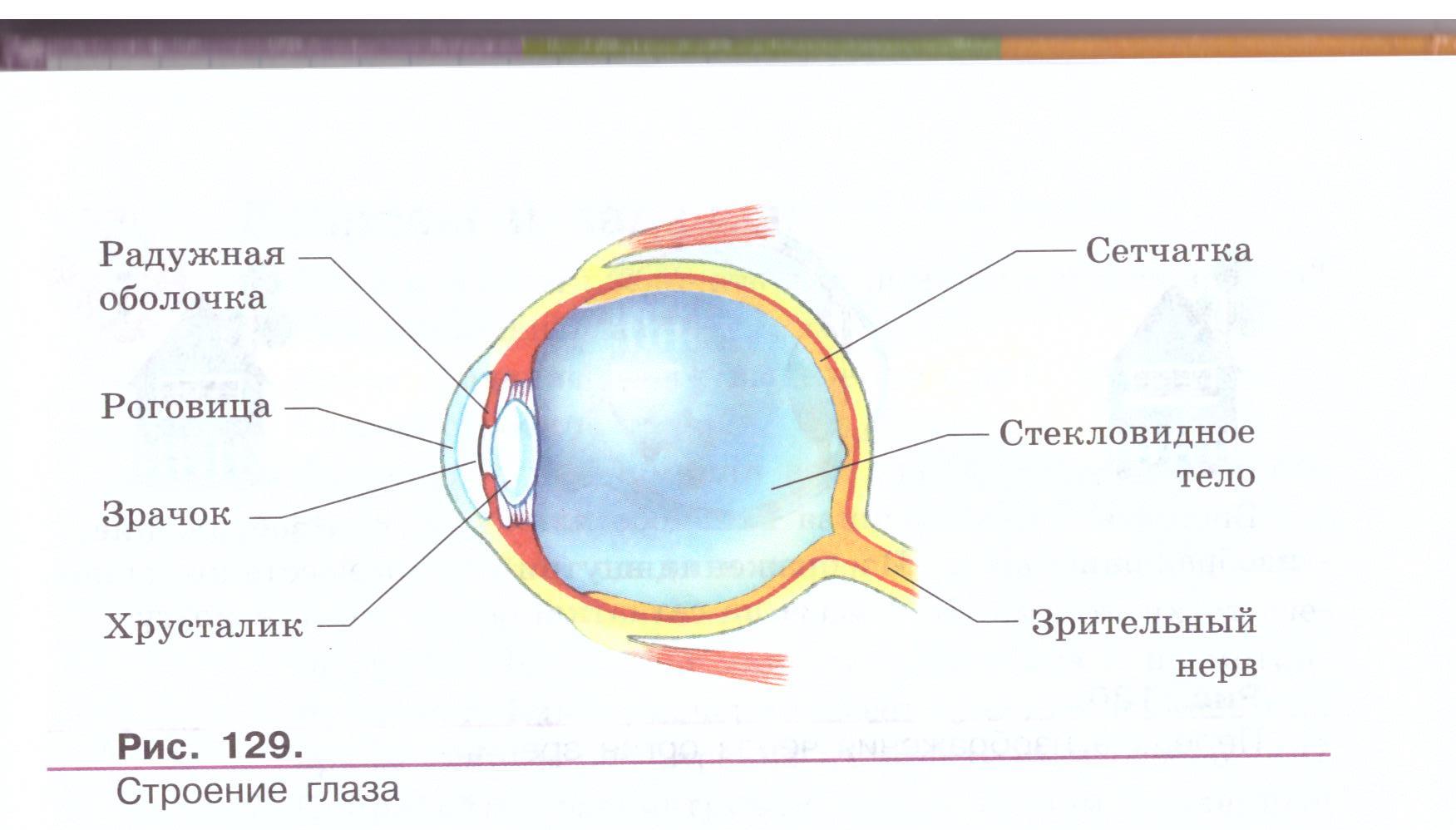 Хрусталик - ___                                           Зрительный нерв - ___Сетчатка - ___                                              Стекловидное тело - ___Зрачок - ___                                                  Роговица - ___Радужная оболочка - ___4. Какие  приспособления для защиты от пыли  и механических повреждений есть у глазА) зрительный нервБ) веки и ресницыВ) брови5. Какое значение имеет слезная жидкость	А) увлажняет и очищает поверхность глазного яблока	Б) помогает восстановить зрение6. Что определяет цвет глаз человека:7. Что является причинами ухудшения зрения? Выбери правильные ответы.А) Чтение в движущемся транспорте.Б) Правильное освещение рабочего места.В) Чтение лежа.Г) Длительный просмотр телевизионных передач.Д) Долгая игра на компьютере.Е)  Очень яркий свет.Ж) Периодический отдых для глаз. 8. Соотнеси названия основных частей уха человека: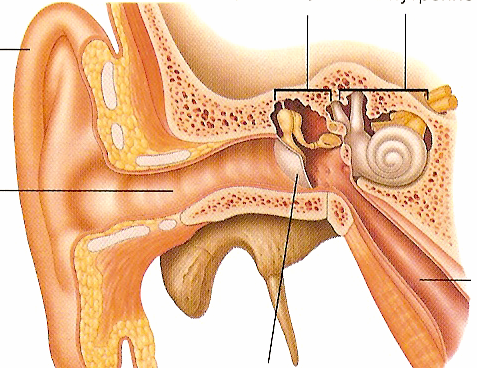 Слуховой проход - ___                      Слуховые косточки - ___Ушная раковина - ___                        Улитка - ___Барабанная перепонка - ___              Слуховая труба - ___9. Что является причинами ухудшения слуха? Выбери правильные ответы:	А) Осложнение после ангины	Б) Звуконепроницаемые наушники	В) Громкие и резкие звуки	Г) Прослушивание громкой музыки через наушники	Д) острожная чистка ушей            Е) Воспаление среднего уха	Ж) Повреждение барабанной перепонки10. Обонятельные клетки расположены:	А) на языке	Б) в коже	В) в носовой полости11. Какой вкус воспринимают клетки, расположенные на кончике языка:	А) горькое	Б) сладкое	В) кислое	Г) соленое12. Какие ощущения человек воспринимает кожей? Выбери правильные ответы:	А) тепло	Б) холод	В) боль	Г) звук	Д) прикосновение	Е) цвет13*. Подумай, как с помощью органа обоняния можно узнать о грозящей человеку опасности? Ответ запиши.Ключ к тесту:Примечание: Количество заданий, вариантов ответов  может быть изменено с учетом  индивидуальных особенностей обучающихся. 	Оценивание работы, учитывая особенности детей с интеллектуальной недостаточностью,  осуществляется с учетом индивидуальных возможностей обучающихся, учитывается степень самостоятельности и объем выполненных заданий.Задание отмеченное * выполняют наиболее успешные  обучающиеся. А) хрусталикВ) радужная оболочкаБ) стекловидное телоГ) роговицаНомер вопросаВариант ответа1А2орган зрения – глазорган слуха  - ухоорган обоняния  -носорган вкуса – языкорган осязания - кожа3хрусталик – 4сетчатка – 5зрачок – 3радужная оболочка – 1зрительный нерв – 7стекловидное тело – 6роговица - 24Б, В5А6В7А, В, Г, Д, Е8слуховой проход  - 2ушная раковина – 1барабанная перепонка – 5слуховые косточки – 3улитка – 4слуховая труба - 69А, В, Г, Е, Ж10В11Б12А, Б, В, Д